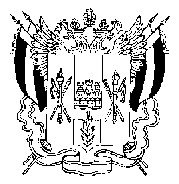 АДМИНИСТРАЦИЯ КРАСНООКТЯБРЬСКОГО СЕЛЬСКОГО ПОСЕЛЕНИЯВЕСЕЛОВСКОГО РАЙОНА РОСТОВСКОЙ ОБЛАСТИ ПОСТАНОВЛЕНИЕ 29 декабря  2018 года                     №   135                            х. Красный ОктябрьОб утверждении плана мероприятий по реализации муниципальной программы Краснооктябрьского сельского поселения «Развитие физкультуры и спорта»В соответствии постановлением от 09.10.2018 года №90  «О внесении в постановление Администрации Краснооктябрьского сельского поселения от 31.01.2018 №9 «Об утверждении порядка разработки, реализации и оценки эффективности муниципальных программ Администрации Краснооктябрьского сельского поселения»»: ПОСТАНОВЛЯЮ:         1.Утвердить план мероприятий по реализации муниципальной программы Краснооктябрьского сельского поселения «Развитие физкультуры и спорта».2. Сектору экономики и финансов Администрации Краснооктябрьского сельского поселения (Ярмалюк Л.П.) и другим органам местного самоуправления Краснооктябрьского сельского поселения  руководствоваться положениями плана мероприятий, указанного в пункте 1 настоящего постановления.3. Настоящее постановления вступает в силу со дня его подписания.4.Контроль за выполнением настоящего постановления оставляю за собой.Глава Администрации Краснооктябрьскогосельского поселения                                                                       О.И. КурицаПланреализации муниципальной программы Краснооктябрьского сельского поселения «Развитие физической культуры и спорта» на 2019 годГлава  Администрации Краснооктябрьского сельского поселения                                                                                                       О.И. Курица№ п/пНаименование подпрограммы,основного мероприятия,мероприятия ведомственной целевой программы, контрольного события программыОтветственный 
 исполнитель  
  (заместитель руководителя ОИВ/ФИО)Ожидаемый результат  (краткое описание)Срок    
реализации 
  (дата)№ п/пНаименование подпрограммы,основного мероприятия,мероприятия ведомственной целевой программы, контрольного события программыОтветственный 
 исполнитель  
  (заместитель руководителя ОИВ/ФИО)Ожидаемый результат  (краткое описание)Срок    
реализации 
  (дата)всегообластной
   бюджетместный бюджетвнебюджетные
источники1234567891Подпрограмма 1  «Развитие физической культуры и массового спорта Краснооктябрьского сельского поселения»  Старший инспектор- Гапонова Л.В.развитие системы массовой физической культуры и спорта , физического воспитанияX50,0-50,0-1.1Основные  мероприятия                  1.1.1Организация проведения районных спортивно-массовых мероприятий по различным видам спорта с различными группами населения района  Специалист по вопросам физкультуры и спортаувеличение количества проводимых мероприятий3 квартал 2019 г.15,0-15,0-1.1.2Покупка спортивного инвентаря и спортивной формыСпециалист по вопросам физкультуры и спортаУдельный вес детей и молодежи регулярно занимающихся в спортивных секциях 35,0-35,0-1.1Контрольное событие  
программы     Обнародование в средствах массовой информацииXXXXИтого по государственной  
программе            X50,0-50,0-